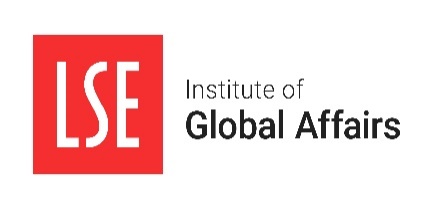 COVID-19: Impact on the Economy and Central Bank PoliciesVirtual Conference co-organized by the Bank of Albania and the London School of Economics and Political Science (LSE)Thursday, 29 October 2020 (*Times listed are Tirana time - CET)Programme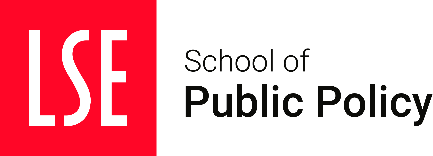 08:45 – 09:00Zoom Login/Green Room for Panelists09:00 – 09:45Welcome and Opening Speeches Opening speech by Luljeta MINXHOZI, First Deputy Governor, Bank of AlbaniaWelcome by Piroska Nagy-Mohacsi, Interim Director, Institute of Global Affairs, LSE School of Public PolicyWelcome by Erik Berglof, Professor, LSE & Chief Economist, AIIBWelcome address by Anila DENAJ, Minister of Finance and Economy 09:45 – 11:10First Session: Managing the Risks of COVID-19: Impact on the Real EconomyThis panel of renowned experts will discuss the short and longer-term impact of the COVID pandemic beyond central bank policy: the impact on the real economy, growth, employment, work practices, digitalisation, trade, de-globalisation/regionalisation, the rising role of the state, and populism. The panel will also consider “smart ways” to address COVID’s twin health and economic crises and likely scenarios for recovery.Chair: Piroska Nagy-Mohacsi, Interim Director, Institute of Global Affairs, LSE School of Public PolicyErik Berglof, Professor, LSE & Chief Economist, AIIBNatasha Ahmetaj, Second Deputy Governor, Bank of AlbaniaAndrés Velasco, Professor, Dean, LSE School of Public PolicyYan Sun, Mission Chief for Albania, International Monetary FundAdnan Khan, Professor, LSE School of Public PolicyRiccardo Crescenzi, Professor, LSE Department of Geography and Environment11:10 – 11:15Break11:15 – 12:45SECOND SESSION: The Governors’ PanelThe traditional Governors’ Panel will discuss how central banks have reacted to challenges and changes imposed upon the economy and the financial system by the pandemic; how emerging markets have been able to conduct expansionary policies, increase policy space and expand their policy toolkit while preserving the financial stability of the economy. Governors will discuss the economic outlook beyond the pandemic and explore its long-term consequences including on inflation, financial stability and the transformation of the financial sector.Chair: Danae Kyriakopoulou, Chief Economist and Head of Research, OMFIF  Luljeta MINXHOZI, First Deputy Governor, Bank of Albania Anita Angelovska Bezhoska, Governor of the National Bank of the Republic of North Macedonia Boris Vujčić, Governor, Croatian National BankLeonardo Badea, Deputy Governor, National Bank of RomaniaMartin Wolf, Chief Economics Commentator, Financial TimesDoris Ritzberger-Grünwald, Director, Economic Analysis and Research Department, Oesterreichische NationalbankMario Blejer, LSE, former Governor of the Central Bank of Argentina and Bank of England Executive Director12:45 – 13:00Concluding RemarksLuljeta MINXHOZI, First Deputy Governor, Bank of Albania